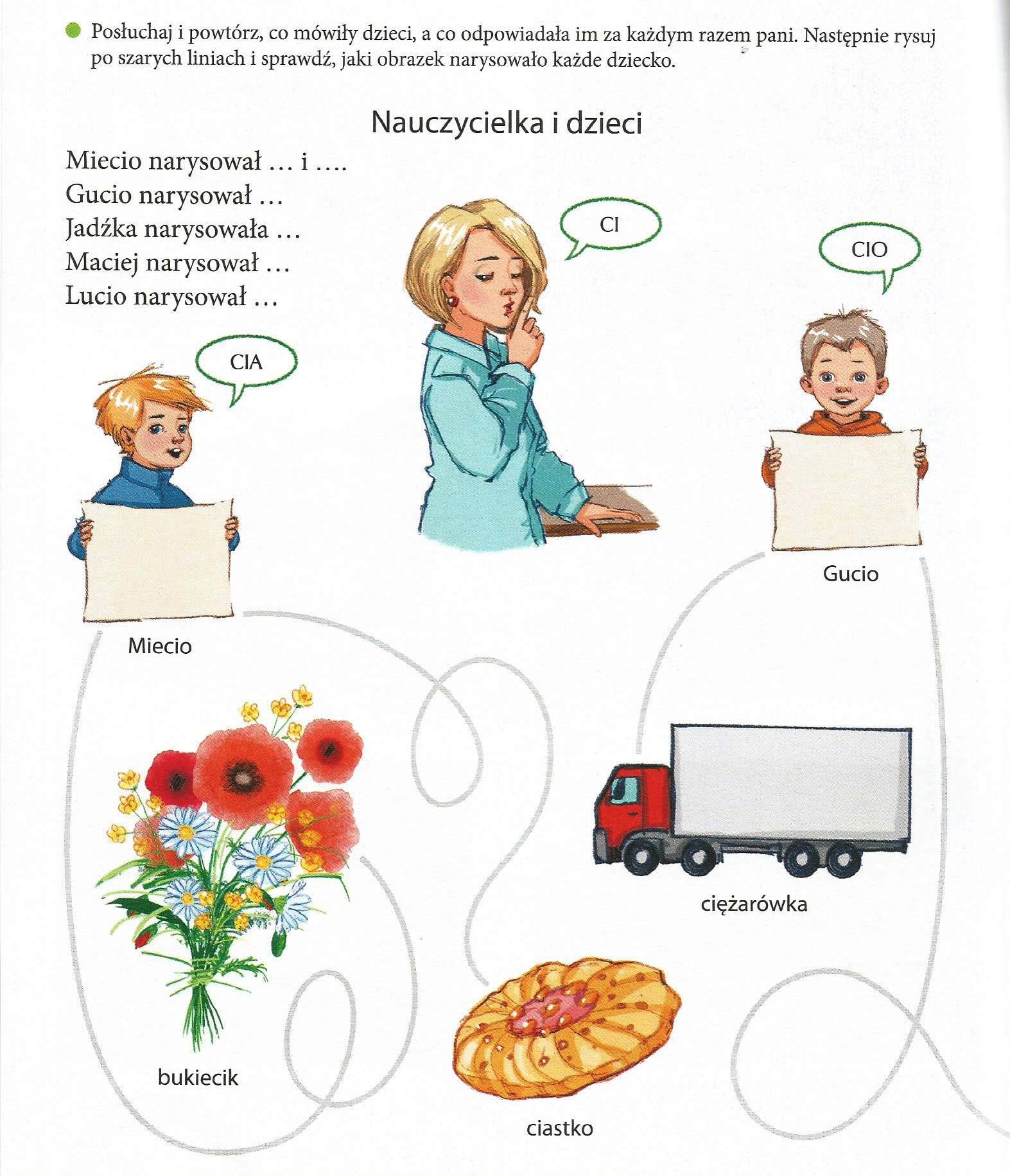 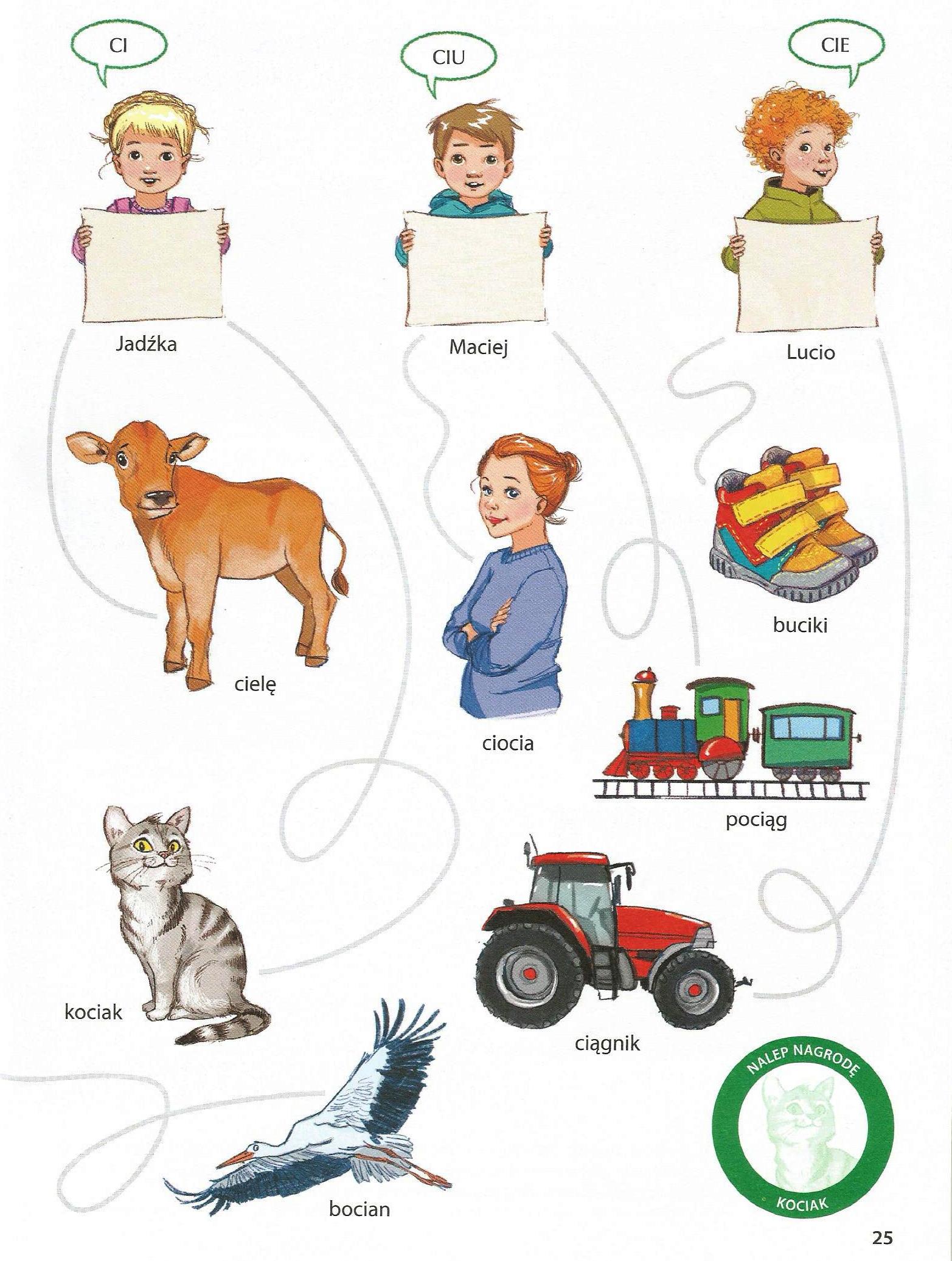 Nazwij obrazki. Jeśli potrafisz, uzupełnij brakujące sylaby w wyrazach.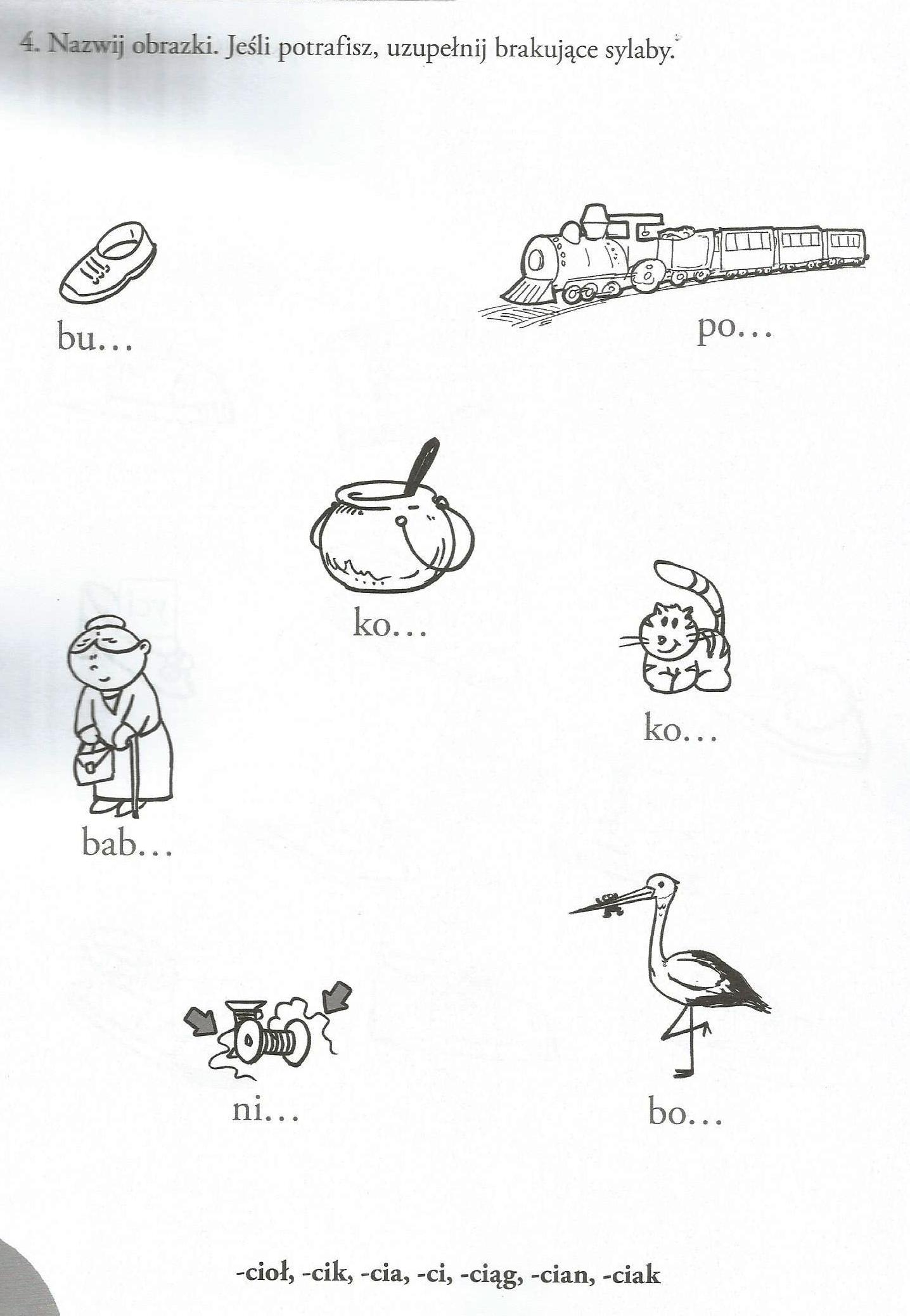 